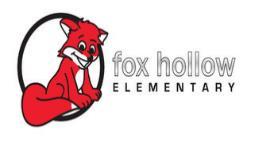 Fox Hollow PTA Meeting MinutesDate: November 5, 2018Location: Fox Hollow Faculty LoungeStart Time: 8:39 AMEnd Time: 9:27 AMCalled to Order: Becky NielsonMinutes: Natalie BarkerFinancial Report: Niki GeorgeAttendance: Becky Nielson, Natalie Barker, Tiffany Carlino, Ruth Dixon, Emillia Fuller, Niki George, Amy Glaubensklee, Kelsy Hickenlooper, Kristina Leikam, Tara Sivulka, Natasha WoodsideReflections: Entries are ready to go we just need to find out who they are sent to for regionals.  Rebecca Pitts?  reflections@utahpta.org?  ACTION: Becky will find out who to send them to.PTO Update: Niki has done some research on PTOtoday.com and they have a lists of steps we’ll need to  take if that’s the direction we go in.  Need to seriously consider the pros and cons of each and put that out to parents and members to vote.  Have someone from the PTA and PTO come talk to the board (on separate occasions).  Need to get a list of members to contact and discuss as well as a firm withdraw date.  ACTION: Becky will talk to her tax accountant contact.  ACTION: Emillia will check on insurance.  ACTION: Kristina will have PTO contact come talk to group.  DARE Program: Mr. Pullan would really like our school to have the DARE program.  West Jordan is the only city that doesn’t have it.  This would mean an officer in our school at least part time.  ACTION: Becky will reach out to the new West Jordan Police Chief to get more information.Great Artist Program: Betsy and Becky are ordering supplies and should have everything by January.  Training meeting will be on January 11th.  Looking to possibly buy the next couple of years lessons.  Book Fair:  Raised $3,644Spirit Wear: Becky price matched and looking to have them out soon to have the orders back by Christmas.  In past years we’ve ordered 150-200 items.  ACTION: Becky will send out the link for the board to see.President’s Signature: ____________________________________________________Secretary’s Signature: ____________________________________________________